מקורות למסכת גיטין – דף 51(1) בענין קבלת גט לבתו קטנה:תוד"ה שכן, רמב"ן ד"ה לבתו קטנה, ריטב"א ד"ה והא דאמרינן שכן אב מקבל גט לבתו קטנהמאירי ד"ה כתב לה גט "ואע"פ שקניית החצר מידה אתרבאי ..."גמרא קידושין ה. "לא ניכתוב רחמנא בכסף ... באישות מיהא לא אשכחן", שם דף ה: "ורב הונא כסף מיהא באישות לא אשכחן בע"כ", תוס' שם ד"ה שכן[אור שמח הל' גירושין ג:יב]ובענין קבלת גט לבתו קטנה, עיין תוס' סד: ד"ה נערה, חידושים מכתב-יד המיוחסים לריטב"א סד: ד"ה וכל שאינה יודעת "... דיד אביה עיקר"[וע"ע גמ' קידושין מג: - מד. "האיש מקדש את בתו... למירמא דידיה אדידיה", תרומת הדשן פסקים וכתבים סי' מו](2) גמרא כא. – כא: "על העלה של זית וכו' ... קציצה ונתינה", רש"י, תוס'רא"ש סי' כא - כב, קרבן נתנאל ס"ק טרמב"ן ד"ה יצא זה, רשב"א ד"ה על הקרן של פרה, ריטב"א ד"ה יד של עבד, ר"ן ד"ה יצא זהירושלמי ב:ד "שמואל בר אבא בעי ... מה אמרין בה רבנין"רשב"א כא: ד"ה רבי יהודה פוסל "ומינה נמי שמעי' דדוקא בתלוש ולבסוף חברו ...", [תוס' ד. ד"ה עד]טור אבן העזר סימן קכד "והרמ"ה פסק ... משעת כתיבה עד שעת נתינה"תלמוד ירושלמי (וילנא) מסכת גיטין פרק ב הלכה דשמואל בר אבא בעי כתבו וחתמו בתלוש חיברו ותלשו ונתנו לה מה אמר בה רבי יודה. רבי אלעזר אמר ר' אבין בעי כתבו (וחתמו) בתלוש חיברו תלשו וחתמו ונתנו לה מה אמרין בה רבנין.טור אבן העזר הלכות גיטין סימן קכדוהרמ"ה פסק כרבי יהודה ופסול עד שיכתוב כולו בתלוש ולא נהירא וכתב עוד כל היכא דפסלינן מחובר אפי' תלוש ולבסוף חברו פסול ואפילו כתבו וחתמו בתלוש ואחר חתימתו חזר וחברו ואח"כ תלשו ונתנו לה פסול ולא מיבעיא אם אשרוש אחר כתיבה וחתימה אלא אפי' לא אשרוש נמי פסול כיון דמחוסר מעשה מקמי נתינה דבעינן וכתב ונתן שלא יהא מחוסר מעשה משעת כתיבה עד שעת נתינהחידושים מכתב-יד המיוחסים לריטב"א מסכת גיטין דף סד עמוד ב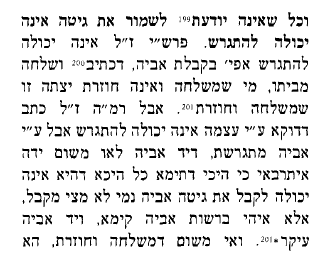 